o, PROfi řešení pro podnikáníČíslo dohody: 1152806
     Modelace 3614574r-‘VDOHODA O POSKYTNUTÍ SLEVYuzavřená meziDOPRAVNÍ PODNIK měst Mostu a Litvínova, a.s. tř. Budovatelů 23/139543401 MostIČ: 62242504DIČ:Jejímž jménem jedná:Primární správce - MUDr. Sáša ŠtemberaBc. Daniel Dunovský(dále jen „Účastník")02 Czech Republic a.s.Za Brumlovkou 266/2140 22 Praha 4, MichleIČ:60193336DIČ: CZ60193336zapsaná v obchodním rejstříku vedeném MS v Praze, B. 2322Jejímž jménem jedná: (dále jen „02")Na které položky se uplatní SlevaPředmětem této dohody („Dohoda") je závazek 02 poskytovat Účastníkovi slevu z položek ve vyúčtování služeb elektronických komunikací, vystavených Účastníkovi ze strany 02 v době trvání této dohody (dále jen „Sleva"). Sleva se ve vyúčtování uplatní pouze na položky, které mají charakter pravidelného měsíčního paušálu za služby elektronických komunikací poskytované ze strany 02 (dále jen „Zlevněné položky").Mezi Zlevněné položky patří měsíční paušály za základní tarify mobilní a fixní služby („Základní služba") a opakující se balíčky dle Ceníku základních služeb společnosti 02 a služby Office365. Nárok na Slevu nevznikne, pokud Účastník čerpá méně než dvě Základní Služby elektronických komunikací (nepočítaje služby 02 Machine), bez ohledu na splnění dalších podmínek této Dohody.Zlevněnými položkami naopak nejsou zejména ceny za služby účtované nad rámec měsíčních paušálů základních tarifů, platební transakce a volitelné služby (např. roamingová spojení, odchozí mezinárodní hovory, služby obsahu atd.), poplatek za tištěné vyúčtování, smluvní pokuty, penále či jiné sankce za porušení smluvní povinnosti nebo služby třetích stran. Omezení dle předchozí věty se neuplatní na službu Office365.Touto dohodou nedochází k objednání žádných služeb 02, poskytování služeb je předmětem samostatných smluvních ujednání mezi Zákazníkem a 02.Jak se stanoví výše SlevyVýše Slevy pro konkrétní vyúčtování bude určena podle následující Tabulky:Očekávaný Základ (bez DPH) 19 274,29 Kč.Strana 1 / 4o, PROfi řešení pro podnikání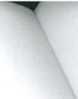 Základem pro určení výše Slevy pro konkrétní vyúčtování a zúčtovací období, k němuž se vyúčtování vztahuje, je suma Zlevněných položek před Slevou (bez DPH), uvedených na všech vyúčtováních vystavených Účastníkovi ze strany 02 během takového zúčtovacího období (dále jen „Základ"). Minimální Útratou je takový Základ, od kterého vzniká Účastníkovi nárok na Slevu dle Tabulky. V případě, že Účastník nedosáhne Minimální Útraty, je 02 v prvních 60 dnech od účinnosti této dohody dle svého uvážení oprávněna poskytnout vyšší Slevu než která je uvedena v Tabulce. Na takovéto zvýšení však nemá Účastník jakýkoliv nárok.Kdy je 02 oprávněna Slevu nepřiznat02 je oprávněna Zákazníkovi Slevu nepřiznat nebo částku Slevy Zákazníkovi zpětně doúčtovat, pokud Zákazník porušuje povinnosti vyplývající ze smluvních ujednání s 02.Slevu dle této Dohody nelze kombinovat s dalšími slevami, akcemi, nebo zvýhodněním (např. Servisní bankou).02 je oprávněna Zákazníkovi Slevu nepřiznat je-li v den vystavení vyúčtování, u něhož by Sleva dle předchozích článků této dohody náležela, v prodlení s placením jakýchkoli svých peněžitých závazků vůči 02. 02 je dále oprávněna doúčtovat Zákazníkovi zbylou cenu za Zlevněné položky ve výši Slevy, a to v nejbližším vyúčtování vystaveném poté, co 02 zjistí, že Zákazník nezaplatil včas své závazky z jakéhokoli vyúčtování, jehož Zlevněné položky byly zahrnuty do výpočtu Základu takové Slevy. 02 je dále oprávněna nezahrnout do Základu Zlevněné položky z vyúčtování, které Zákazník nezaplatil včas, a to i v případě jeho následné úhrady.Zákaz přeprodejePro vyloučení pochybností strany shodně prohlašují, že tato dohoda není a nebude za žádných okolností považována či interpretována jako smlouva o propojení či přístupu k síti či službám elektronických komunikací ve smyslu § 78 a násl. Zák. č. 127/2005 Sb., o elektronických komunikacích a není ani písemným souhlasem společnosti 02 ve smyslu Všeobecných podmínek. Účastník není na základě této dohody oprávněn umožnit užití služeb elektronických komunikací poskytovaných ze strany 02 („Služby") třetí osobě za úplatu nebo za jinou výhodu nebo v souvislosti se svou podnikatelskou činností a ani není oprávněn ve vztahu ke Službám podnikat v oblasti elektronických komunikací. Pokud Účastník umožní užití Služeb třetí osobě za úplatu nebo za jinou výhodu nebo v souvislosti se svou podnikatelskou činností, nebo uzavře s třetí osobou účastnickou či jinou smlouvu, jejímž předmětem bude poskytování služeb totožných se Službami („Přeprodej Služeb") třetí osobě, pozbývá Účastník uzavřením takové smlouvy oprávnění nakládat s účastnickými čísly (SIM), ohledně kterých takovou smlouvu se třetí osobou uzavřel, v případě porušení povinností dle tohoto článku Účastníkem je 02 oprávněna odstoupit od této Dohody s okamžitou účinností. 02 je dále oprávněna požadovat po Účastníkovi smluvní pokutu ve výši 70.000,- Kč za každé jednotlivé porušení povinností dle tohoto článku, čímž není dotčen nárok společnosti 02 na náhradu škody. Smluvní strany prohlašují, že výši smluvní pokuty považují za přiměřenou.Ostatní ujednáníZákazník a 02 se ve vztahu k zúčtovacímu období a vyúčtování dohodli na následující změně VP: Zúčtovací období je měsíční, kdy počíná plynout vždy 1. dne kalendářního měsíce a končí posledním dnem tohoto měsíce.Náleží-li Zákazník do okruhu subjektů uvedených v ustanovení § 2 odst. 1 zákona č. 340/2015 Sb., o zvláštních podmínkách účinnosti některých smluv, uveřejňování těchto smluv a o registru smluv, zavazuje se uveřejnit tuto Dohodu, případně jednotlivé Účastnické smlouvy v registru smluv v souladu s tímto zákonem.Smluvní strany se dohodly na tom, že Zákazník je oprávněn pod zvýhodněné obchodní podmínky této dohody zařadit maximálně 31 účastnických čísel (SIM). Bude-li mít Zákazník aktivních více účastnických čísel (SIM), než je uvedeno v tomto článku, je 02 oprávněna Zákazníkovi slevu dle této dohody nepřiznat na účastnická čísla aktivovaná nad limit sjednaný dle tohoto odstavce. Limit účastnických čísel (SIM) lze navýšit pouze na základě písemné dohody uzavřené mezi Zákazníkem a 02.Trvání dohodyTato dohoda nabývá platnosti dnem jejího uzavření a účinnosti prvním dnem zúčtovacího období následujícího po jejím uzavření, nejpozději však za třicet (30) kalendářních dní po jejím uzavření.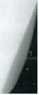 Strana 2/4O, PROfiřešení pro podnikáníTato dohoda se uzavírá na dobu neurčitou s tím, že každá ze stran je oprávněna tuto dohodu vypovědět, a to i bez udání důvodu. Výpovědní doba činí 1 měsíc a začíná plynout prvního dne kalendářního měsíce následujícího po doručení výpovědi. Výpověď lze podat i prostřednictvím prostředků komunikace na dálku. 02 však je v prvních dvou letech trvání této Dohody oprávněna tuto Dohodu vypovědět pouze v případě, kdy Účastník poruší své povinnosti vyplývající ze smluvních ujednání uzavřených 02. Při ukončení této dohody bude Sleva uplatněna u vyúčtování vystavených nejpozději poslední den platnosti dohody. U následujících vyúčtování nárok na Slevu, a to ani z části, nevznikne. V případě, že dojde k ukončení všech smluvních ujednání, na základě kterých Účastník odebírá od 02 služby, za které se účtují Zlevněné položky, bude tato dohoda automaticky ukončena uplynutím dne, kdy bylo Účastníkovi vystaveno poslední vyúčtování obsahující Zlevněné položky.Veškerá ujednání smluvních stran, e-maily, jiná korespondence a projevy vůle smluvních stran jsou ve vztahu k textu této dohody irelevantní. Strany dále konstatují, že ke dni uzavření této dohody mezi nimi nevznikla žádná praxe, která by mohla být považovaná za zavedenou.Tato dohoda a její přílohy představují úplnou dohodu smluvních stran týkající se předmětu této dohody a ke dni nabytí účinnosti této dohody plně nahrazují Rámcovou smlouvu/dohodu č. 791840 uzavřenou mezi společností 02 a Účastníkem dne 10. 4. 2019.Využití kontaktních údajů pro identifikaciÚčastník tímto zmocňuje shora uvedeného primárního správce k tomu, aby jako zástupce Účastníka jeho jménem a na jeho účet právně jednal s 02 ve všech věcech souvisejících s poskytováním služeb 02 Účastníkovi, zejména aby za Účastníka objednával a přebíral zboží a služby (včetně služeb se závazkem a sjednávání závazku Účastníka platit cenu ve splátkách), dále aby měnil nastavení a rušil služby či udělil za Účastníka souhlas se zpracováním osobních údajů pro marketingové a obchodní účely. Primární správce má přístup ke všem detailům nastavení služeb Účastníka, včetně obsahu jejich podrobného vyúčtování (podrobný výpis hovorů a služeb). Primární správce je prostřednictvím samoobslužného internetového portálu Moje 02 pro firmy oprávněn pověřit zastupováním Účastníka třetí osoby (dále též jen „další zástupce").Rozsah oprávnění dalších zástupců je specifikován v Moje 02 pro firmy. Účastník je povinen bezodkladně informovat 02 o změnách v osobě primárního správce či o změnách jeho kontaktních údajů prostřednictvím příslušného formuláře 02. Zmocnění primárního správce, jeho zrušení či změny nabývají účinnosti dnem doručení řádně vyplněného formuláře společnosti 02, přičemž každý podpis za Účastníka musí být ověřen („Ověřený podpis") buď úředně, nebo oprávněným zástupcem 02 (viz níže na konci tohoto dokumentu) oproti kontrole totožnosti podepisujícího. Zruší-li Účastník zmocnění primárního správce, zavazuje se zároveň zmocnit primárního správce nového. Nezruší-li nový primární správce při svém prvním přihlášení do samoobslužného internetového portálu Moje 02 pro firmy zmocnění dalšího zástupce (či dalších zástupců) pověřeného zastupováním Účastníka předchozím primárním správcem, má se za to, že tím nový primární správce pověřuje tyto (stávající) další zástupce zastupováním Účastníka ve stávajícím rozsahu uvedeném v Moje 02 pro firmy.Strana 3/4o, PROfiřešení pro podnikáníÚčastník bere na vědomí, že není-li pro právní jednání stanovena společností 02 písemná forma, je primární správce oprávněn za Účastníka právně jednat taktéž telefonicky, e-mailem a faxem prostřednictvím kontaktních údajů primárního správce. Kontaktní údaje primárního správce (zejm. telefonní číslo a emailová adresa) tedy slouží rovněž k jeho autentizaci, tj. k ověření identity primárního správce. Objednávky zboží a služeb, požadavky na změny nastavení či rušení služeb a jiná jednání či žádosti učiněné vůči 02 prostřednictvím kontaktních údajů primárního správce se proto považují za právní jednání Účastníka.Za zákazníka:Jméno a příjmení: Datum narození: Číslo OP/pasu: Trvalý pobyt: Kontaktní telefon: Kontaktní e-mail: V, dne 1. 12. 2023Datum narození: V, dne 1. 12. 2023Za 02:Jméno a příjmení: Kontaktní telefon: Kontaktní e-mail: V, dne 1. 12. 2023Podpis:DOPRAVNÍ PODNIK (D měst Mostu a Litvínova, a.s. tř. Budovatelů 1395/23, MOST ®: 476 702 430 Fax: 476 702 585 IČ: 62242504 DIČ: CZ62242504Strana 4/4Základ v Kč (bez DPH)0-1199912000 +Výše slevy0 %XXX